Condado de Lassen, CaliforniaServicios de Salud Mental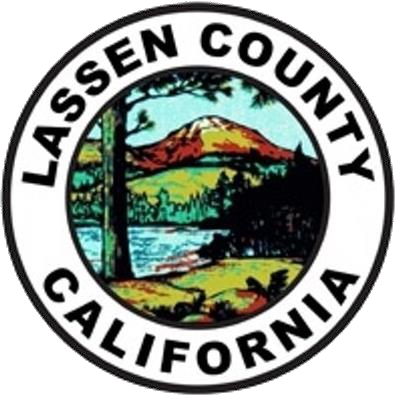 Directorio de ProveedoresActualizado: abril de 2021Salud Mental del Condado de Lassen 555 Hospital Lane, Susanville, Ca 96130 o 700 Brashear St, Susanville, Ca 96130 Teléfono: (530) 251-8108www.lassencounty.org/dept/behavioral-health/behavioral-healthNúmero gratuito: 1-888-530-8688 (Disponible 24/7)Condado de Lassen Servicios de Salud MentalPara acceder a los Servicios de Salud Mental y a los Servicios de Trastorno por Uso de Sustancias que figuran en este directorio, por favor comuníquese con Salud Mental del Condado de Lassen (LCBH, por sus siglas en inglés) al 530- 251-8108 para hablar con un miembro del personal. Para verificar si un proveedor especifico está aceptando nuevos clientes, llame a LCBH o hable directamente con un miembro del personal para preguntar. Todo el personal/proveedores de LCBH tienen entrenamiento regular en competencia cultural.Si necesita este aviso en un idioma o formato alternativo (letra grande, electrónico o de audio), comuníquese con nosotros al 1-888-530-8688 o hable directamente con un miembro del personal de LCBH. Todos los servicios de asistencia son gratuitos.Si tiene el seguro Partnership Health Plan y le gustaría hablar con alguien sobre adicciones a las Drogas y/o al alcohol. Numero de Línea de Acceso:Llame al 855-765-9703. Los usuarios de TTY deben llamar al (800) 735-2929 o 711.Nota: Los servicios pueden ser entregados por un proveedor individual o un equipo de proveedores, que trabaja bajo la dirección de un profesional autorizado que opera dentro de su ámbito de práctica. En el directorio de proveedores del Plan solo se mencionan los proveedores de salud mental con licencia, dispensados o registrados y los proveedores de servicios para trastornos por uso de sustancias con licencia.  Salud Mental del Condado de Lassen555 Hospital Lane,		700 Brashear St, Susanville, Ca 96130	o	Susanville, Ca 96130Teléfono: (530) 251-8108 o (530) 251-8112Horario de Oficina es de lunes – viernes 8 am – 5 pm. Cerrado los días festivos reconocidos a nivel federalLínea gratuita en caso de Crisis 24-hour Crisis: 1-888-530-8688 (Acceda a TTY a través del 711)(O llame al 911 o vaya a la sala de emergencias más cercana)  Salud MentalProveedores IndividualesTiffany Armstrong, LCSW, Directora de LCBH Identificador de Proveedor Nacional: 1902940844Número / tipo de licencia de California: LCSW 66443Dirección:555 Hospital Lane, Susanville, Ca 96130Nota: la instalación cumple con la ADATeléfono: (530)251-8108Correo electrónico:  LassenMHE@co.lassen.ca.usEspecialidad de Servicios: N/APoblación atendida: AdultosOtros idiomas distintos del inglés: Línea de AT&T, el personalEntrenamiento de Competencia Cultural Completado: SíAceptando Nuevos Clientes: NoSharon Adams, LPCCIdentificador de Proveedor Nacional: 1053442699Número / tipo de licencia de California: LPCC 7924Dirección:555 Hospital Lane, Susanville, Ca 96130Nota: la instalación cumple con la ADATeléfono: (530)251-8108Correo electrónico:  LassenMHE@co.lassen.ca.usEspecialidad de Servicios: Buscando seguridad, Trastornos por Uso de Sustancias, Atención Informada sobre Traumatismos, EMDRPoblación atendida: Adultos y JóvenesOtros idiomas distintos del inglés: Línea de AT&T, el personalEntrenamiento de Competencia Cultural Completado: SíAceptando Nuevos Clientes: SíStacey Harlan, LMFTIdentificador de Proveedor Nacional: 1578743233Número / tipo de licencia de California: LMFT 32664Dirección:555 Hospital Lane, Susanville, Ca 96130Nota: la instalación cumple con la ADATeléfono: (530)251-8108Correo electrónico:  LassenMHE@co.lassen.ca.usEspecialidad de Servicios: Descubrimiento ProgresivoPoblación atendida: AdultosOtros idiomas distintos del inglés: Línea de AT&T, el personalEntrenamiento de Competencia Cultural Completado: SíAceptando Nuevos Clientes: SíTessa Sale, LMFTIdentificador de Proveedor Nacional: 1912357922Número / tipo de licencia de California: LMFT 111203Dirección:555 Hospital Lane, Susanville, Ca 96130 vía TelemedNota: la instalación cumple con la ADATeléfono: (530)251-8108Correo electrónico:  LassenMHE@co.lassen.ca.usEspecialidad de Servicios: Jóvenes, Familias, Comunidades rurales Población atendida: Adultos y JóvenesOtros idiomas distintos del inglés: Línea de AT&T, el personalEntrenamiento de Competencia Cultural Completado: SíAceptando Nuevos Clientes: NoAlicia WoodsIdentificador de Proveedor Nacional: 1972956068Número / tipo de licencia de California: Asistente Psicológica Registrada #PSB94022660Dirección:  Nota: la instalación cumple con la ADATeléfono: (530)251-8108Correo electrónico:  LassenMHE@co.lassen.ca.usEspecialidad de Servicios: Crisis fuera de horarioPoblación atendida: Adultos y JóvenesOtros idiomas distintos del inglés: Línea de AT&T, el personalEntrenamiento de Competencia Cultural Completado: SíAceptando Nuevos Clientes: NoGlenda Turnage, Trabajador de Casos IIIdentificador de Proveedor Nacional: 1154613834Número / tipo de licencia de California: N/ADirección:555 Hospital Lane, Susanville, Ca 96130Nota: la instalación cumple con la ADATeléfono: (530)251-8108Correo electrónico:  LassenMHE@co.lassen.ca.usEspecialidad de Servicios: Modelo de recuperación, Crisis, RebotePoblación atendida: Equipo de CuidadoOtros idiomas distintos del inglés: Línea de AT&T, el personalEntrenamiento de Competencia Cultural Completado: SíAceptando Nuevos Clientes: SíOrlando Caprari, Trabajador de Casos II/Especialista en Rehabilitación Identificador de Proveedor Nacional: 1659592822Número / tipo de licencia de California: N/ADirección:555 Hospital Lane, Susanville, Ca 96130Nota: la instalación cumple con la ADATeléfono: (530)251-8108Correo electrónico:  LassenMHE@co.lassen.ca.usEspecialidad de Servicios: Modelo de recuperación, CrisisPoblación atendida: AdultosOtros idiomas distintos del inglés: español, Línea de AT&T, el personalEntrenamiento de Competencia Cultural Completado: SíAceptando Nuevos Clientes: SíOrlando McElmurry, Trabajador de Casos IIIdentificador de Proveedor Nacional: 1538560727Número / tipo de licencia de California: N/ADirección:555 Hospital Lane, Susanville, Ca 96130Nota: la instalación cumple con la ADATeléfono: (530)251-8108Correo electrónico:  LassenMHE@co.lassen.ca.usEspecialidad de Servicios: Personas con enfermedades mentales graves, Veteranos, Alcance para personas sin hogarPoblación atendida: AdultosOtros idiomas distintos del inglés: Línea de AT&T, el personalEntrenamiento de Competencia Cultural Completado: SíAceptando Nuevos Clientes: SíSherry Mathers, Trabajador de Casos II, SUD CADC-IIIdentificador de Proveedor Nacional: 1780719096Número / tipo de licencia de California: CCAPP C20531214Dirección:555 Hospital Lane, Susanville, Ca 96130Nota: la instalación cumple con la ADATeléfono: (530)251-8108Correo electrónico:  LassenMHE@co.lassen.ca.usEspecialidad de Servicios: Co-Ocurriendo, Modelo de recuperaciónPoblación atendida: AdultosOtros idiomas distintos del inglés: Línea de AT&T, el personalEntrenamiento de Competencia Cultural Completado: SíAceptando Nuevos Clientes: SíTina Richards, Trabajador de Casos IIdentificador de Proveedor Nacional: 1427501055Número / tipo de licencia de California: N/ADirección:555 hospital Lane, Susanville, Ca 96130Nota: la instalación cumple con la ADATeléfono: (530)251-8108Correo electrónico:  LassenMHE@co.lassen.ca.usEspecialidad de Servicios: Grupo de Socialización, Modelo de recuperaciónPoblación atendida: AdultosOtros idiomas distintos del inglés: Línea de AT&T, el personalEntrenamiento de Competencia Cultural Completado: SíAceptando Nuevos Clientes: SíTyler Poor, Trabajador de Casos IIdentificador de Proveedor Nacional:1457724767Número / tipo de licencia de California: N/ADirección:555 Hospital Lane, Susanville, Ca 96130Nota: la instalación cumple con la ADATeléfono: (530)251-8108Correo electrónico:  LassenMHE@co.lassen.ca.usEspecialidad de Servicios: Personas con enfermedades mentales graves, Alcance para personas sin hogar, Cuidado CompletoPoblación atendida: AdultosOtros idiomas distintos del inglés: Línea de AT&T, el personalEntrenamiento de Competencia Cultural Completado: SíAceptando Nuevos Clientes: SíScott Nordstrom, LCSW, Supervisor TerapeutaIdentificador de Proveedor Nacional: 1154534147Número / tipo de licencia de California: LCSW 14899Dirección:700 Brashear St, Susanville, Ca 96130Nota: la instalación cumple con la ADATeléfono: (530)251-8112Correo electrónico:  LassenMHE@co.lassen.ca.usEspecialidad de Servicios: N/APoblación atendida: Niños y FamiliasOtros idiomas distintos del inglés: Línea de AT&T, el personalEntrenamiento de Competencia Cultural Completado: SíAceptando Nuevos Clientes: NoRebecca “Becky” Jordan, ACSWIdentificador de Proveedor Nacional: 1144714767Número / tipo de licencia de California: ACSW 86027Dirección:700 Brashear St, Susanville, Ca 96130Nota: la instalación cumple con la ADATeléfono: (530)251-8112Correo electrónico:  LassenMHE@co.lassen.ca.usEspecialidad de Servicios: Atención informada sobre traumatismos, Servicios de Protección Infantil Población atendida: Niños, y FamiliasOtros idiomas distintos del inglés: Línea de AT&T, el personalEntrenamiento de Competencia Cultural Completado: SíAceptando Nuevos Clientes: SíMiriam Kappahahn, Trabajador de Casos IIIdentificador de Proveedor Nacional: 1356509137Número / tipo de licencia de California:N/ADirección:700 Brashear St, Susanville, Ca 96130Nota: la instalación cumple con la ADATeléfono: (530)251-8112Correo electrónico:  LassenMHE@co.lassen.ca.usEspecialidad de Servicios: Populación TAY Población atendida: Niños, Adolescentes, Adultos, FamiliasOtros idiomas distintos del inglés: Línea de AT&T, el personalEntrenamiento de Competencia Cultural Completado: SíAceptando Nuevos Clientes: SíNichole Johnson, Trabajador de Casos II, SUD CADC-II/ PrevenciónIdentificador de Proveedor Nacional: 1700304672Número / tipo de licencia de California: CADTP 5020, CCAPP A022560316Dirección:555 Hospital Lane, Susanville, Ca 96130Nota: la instalación cumple con la ADATeléfono: (530)251-8112Correo electrónico:  LassenMHE@co.lassen.ca.usEspecialidad de Servicios: Prevención, Club Friday Night Live, Brite FuturesPoblación atendida: Niños y AdolescentesOtros idiomas distintos del inglés: Línea de AT&T, el personalEntrenamiento de Competencia Cultural Completado: SíAceptando Nuevos Clientes: SíTrinidad “Eva” Diaz, Trabajador de Casos IIdentificador de Proveedor Nacional: 1073948402Número / tipo de licencia de California: N/ADirección:700 Brashear St, Susanville, Ca 96130Nota: la instalación cumple con la ADATeléfono: (530)251-8112Correo electrónico:  LassenMHE@co.lassen.ca.usEspecialidad de Servicios: TAY PopulaciónPoblación atendida: Niños y AdolescentesOtros idiomas distintos del inglés: españolEntrenamiento de Competencia Cultural Completado: SíAceptando Nuevos Clientes: SíTrinity Leslie, Trabajador de Casos IIdentificador de Proveedor Nacional: 1457724767Número / tipo de licencia de California: N/ADirección:700 Brashear St, Susanville, Ca 96130Nota: la instalación cumple con la ADATeléfono: (530)251-8112Correo electrónico:  LassenMHE@co.lassen.ca.usEspecialidad de Servicios: Paternidad, recién nacidos de 0 a 5 años Población atendida: Prevención, Adultos, y JóvenesOtros idiomas distintos del inglés: Línea de AT&T, el personalEntrenamiento de Competencia Cultural Completado: SíAceptando Nuevos Clientes: SíApoyo con MedicamentosDr. Susan Harris, Directora MedicaIdentificador de Proveedor Nacional: 1982700365Número / tipo de licencia de California: Psiquiatra C50886Dirección:555 Hospital Lane, Susanville, Ca 96130 vía TelemedNota: la instalación cumple con la ADATeléfono: (530)251-8108Correo electrónico:  LassenMHE@co.lassen.ca.usEspecialidad de Servicios: Directora médica, Co-ocurriendo, QA/QIPoblación atendida: AdultosOtros idiomas distintos del inglés: Línea de AT&T, el personalEntrenamiento de Competencia Cultural Completado: SíAceptando Nuevos Clientes: SíDr. Benjamin Yu, PsiquiatraIdentificador de Proveedor Nacional: 1972617546Número / tipo de licencia de California: Psiquiatra A73887Dirección:555 Hospital Lane, Susanville, Ca 96130 vía TelemedNota: la instalación cumple con la ADATeléfono: (530)251-8108Correo electrónico:  LassenMHE@co.lassen.ca.usEspecialidad de Servicios: Niños, Jóvenes, AdolescentesPoblación atendida: Niños y AdolescentesOtros idiomas distintos del inglés: Línea de AT&T, el personalEntrenamiento de Competencia Cultural Completado: SíAceptando Nuevos Clientes: SíDr. Raymond Hopson, PsiquiatraIdentificador de Proveedor Nacional: 1407879240Número / tipo de licencia de California: Psiquiatra A108344Dirección:555 Hospital Lane, Susanville, Ca 96130 vía Telemed Nota: la instalación cumple con la ADATeléfono: (530)251-8108Correo electrónico:  LassenMHE@co.lassen.ca.usEspecialidad de Servicios: Adultos, Adultos MayoresPoblación atendida:Otros idiomas distintos del inglés: Línea de AT&T, el personalEntrenamiento de Competencia Cultural Completado: SíAceptando Nuevos Clientes: SíAlyssa Gaynor, LVNIdentificador de Proveedor Nacional: 1366966707Número / tipo de licencia de California: N/ADirección:555 Hospital Lane, Susanville, Ca 96130Nota: la instalación cumple con la ADATeléfono: (530)251-8108Correo electrónico:  LassenMHE@co.lassen.ca.usEspecialidad de Servicios: Jóvenes, Familias, y AdultosPoblación atendida: Adultos y JóvenesOtros idiomas distintos del inglés: Línea de AT&T, el personalEntrenamiento de Competencia Cultural Completado: SíAceptando Nuevos Clientes: SíCatherine Schuck, LVNIdentificador de Proveedor Nacional: 1194249532Número / tipo de licencia de California: N/ADirección:555 Hospital Lane, Susanville, Ca 96130Nota: la instalación cumple con la ADATeléfono: (530)251-8108Correo electrónico:  LassenMHE@co.lassen.ca.usEspecialidad de Servicios: Jóvenes, Familias, y AdultosPoblación atendida: Jóvenes y AdultosOtros idiomas distintos del inglés: Línea de AT&T, el personalEntrenamiento de Competencia Cultural Completado: SíAceptando Nuevos Clientes: SíTrastornos por Consumo de Sustancias: Proveedor IndividualAlexandra Smith, SUD CADC ConsejeraIdentificador de Proveedor Nacional: 1710014253Número / tipo de licencia de California: CADC-CAS C3751214Dirección:555 Hospital Lane, Susanville, Ca 96130Nota: la instalación cumple con la ADATeléfono: (530)251-8108Correo electrónico:  LassenMHE@co.lassen.ca.usEspecialidad de Servicios: Rehabilitación por Abuso de Sustancias Población atendida: AdultosOtros idiomas distintos del inglés: Línea de AT&T, el personalEntrenamiento de Competencia Cultural Completado: SíAceptando Nuevos Clientes: SíSamantha Sam, SUD CADC ConsejeraIdentificador de Proveedor Nacional: 1952438491Número / tipo de licencia de California: N/ADirección:700 Brashear St, Susanville, Ca 96130Nota: la instalación cumple con la ADATeléfono: (530)251-8112Correo electrónico:  LassenMHE@co.lassen.ca.usEspecialidad de Servicios: Rehabilitación por Abuso de Sustancias Población atendida: Adultos y JóvenesOtros idiomas distintos del inglés: Línea de AT&T, el personalEntrenamiento de Competencia Cultural Completado: SíAceptando Nuevos Clientes: SíProveedores de Servicios de Interpretación que no pertenecen a LCBH AT&T Línea de idiomasIdentificador de Proveedor Nacional: DesconocidoNúmero / tipo de licencia de California: DesconocidoDirección: En Líneas Telefónicas donde se pueda Accedero Teléfono: 1-800-774-4344Población atendida: Adultos, Adolescentes, and NiñosEntrenamiento de Competencia Cultural Completado: Todos los idiomasCarolyn GearhartIdentificador de Proveedor Nacional: DesconocidoNúmero / tipo de licencia de California: DesconocidoDirección: Proporciona Servicios Ambulatorios en el Condado de Lassen o Teléfono: 775-853-5729Población atendida: DesconocidoEntrenamiento de Competencia Cultural Completado:  TDDIdentificador de Proveedor Nacional: DesconocidoNúmero / tipo de licencia de California: DesconocidoDirección: Dispositivo de Teléfono Residencial del Cliente o Teléfono: 1-800-952-8349Población atendida: Personas con discapacidad auditivaEntrenamiento de Competencia Cultural Completado: Lenguaje de Signos AmericanoNorCal Center of Deafness/ Centro NorCal de SorderaIdentificador de Proveedor Nacional: DesconocidoNúmero / tipo de licencia de California: DesconocidoDirección: En Líneas Telefónicas donde se pueda Accedero Teléfono: 916-349-7500Población atendida: DesconocidoEntrenamiento de Competencia Cultural CompletadoProveedores IndividualesSalud Mental de América del NorteIdentificador de Proveedor Nacional:Alisha Woods- 1972956068Tessa Sale -1912357922Número / tipo de licencia de California:Alisha Woods – Asistente Psicológica Registrada #PSB94022660Tessa Sale - Terapeuta, LMFT #111203Dirección: Servicio de Crisis de Tele Salud o Teléfono: 1-888-530-8688 o 530-251-8101Población atendida: Niños, Adolescentes, y AdultosEntrenamiento de Competencia Cultural Completado:Tessa Sale – Octubre 2020Proveedores OrganizacionalesProgress House / Casa del Progresohttps://progresshouseinc.org/Identificador de Proveedor Nacional: 1043542707Número / tipo de licencia de California: Programa de Recuperación Residencial Dirección:2844 Coloma Rd, Placerville, Ca 95667Nota: la instalación cumple con la ADA.Teléfono: (530) 626-9240Especialidad de Servicios: Rehabilitación por Abuso de Sustancias Población atendida: AdultosOtros idiomas distintos del inglés: DesconocidoEntrenamiento de Competencia Cultural Completado:Aceptando Nuevos Clientes: Consulte la disponibilidad de camas. Visions of The Cross/ Visiones de la Cruzhttps://www.visionsofthecross.com/Identificador de Proveedor Nacional: 1487952370Número / tipo de licencia de California: Programa de Recuperación Residencial Dirección:3617 Ricardo Ave, Redding, Ca 96002Nota: la instalación cumple con la ADA.Teléfono: (530) 722-1114Especialidad de Servicios: Rehabilitación por Abuso de Sustancias Población atendida: AdultosOtros idiomas distintos del inglés: DesconocidoEntrenamiento de Competencia Cultural Completado: DesconocidoAceptando Nuevos Clientes: Consulte la disponibilidad de camas. Empire Recovery Centerhttps://www.empirerecoverycenter.org/Identificador de Proveedor Nacional: 1639387558Número / tipo de licencia de California: Programa de Recuperación Residencial Dirección:1237 California St, Redding, Ca 96001Nota: la instalación cumple con la ADA.Teléfono: (530) 243-7470Especialidad de Servicios: Rehabilitación por Abuso de Sustancias Población atendida: AdultosOtros idiomas distintos del inglés: DesconocidoEntrenamiento de Competencia Cultural Completado: DesconocidoAceptando Nuevos Clientes: Consulte la disponibilidad de camas. Youth for Change/ Jóvenes por el Cambiohttps://youthforchange.org/Identificador de Proveedor Nacional: 1821135849Número / tipo de licencia de California: Nivel Casa HogarDirección:7204 Skyway, Paradise, Ca 95969Nota: la instalación cumple con la ADA.Teléfono: (530) 872-2103Especialidad de Servicios: DesconocidoPoblación atendida: AdolescentesOtros idiomas distintos del inglés: Línea de AT&T, el personalEntrenamiento de Competencia Cultural Completado: Servicios Multiculturales DisponiblesAceptando Nuevos Clientes: Consulte la disponibilidad de camas. Seneca Family of Services/  Seneca Familia de Servicios https://www.senecafoa.orgIdentificador de Proveedor Nacional: 1114001906Número / tipo de licencia de California: DesconocidoDirección:2275 Arlington Dr., San Leandro, Ca 94578Nota: la instalación cumple con la ADA.Teléfono: (510) 654-4004Especialidad de Servicios: DesconocidoPoblación atendida: Niños y AdolescentesOtros idiomas distintos del inglés: DesconocidoEntrenamiento de Competencia Cultural Completado: DesconocidoAceptando Nuevos Clientes: Consulte la disponibilidad de camas. St. Vincent’s School for Boys / Escuela de St. Vincent para Niñoshttps://www.catholiccharitiessf.orh/what-we-do/children-youth/st-vincents-school-for- boys.htmlIdentificador de Proveedor Nacional: 1174066476Número / tipo de licencia de California: Casa HogarDirección:1 St. Vincent Dr., San Rafael, Ca 94903Nota: la instalación cumple con la ADA.Teléfono: (415) 972-1200Especialidad de Servicios: DesconocidoPoblación atendida: Hombres, Niños y AdolescentesOtros idiomas distintos del inglés: DesconocidoEntrenamiento de Competencia Cultural Completado: DesconocidoAceptando Nuevos Clientes: Consulte la disponibilidad de camas. Charis Centro para Jóvenes (Monterey County)https://www.charisJóvenescenter.orgIdentificador de Proveedor Nacional:Número / tipo de licencia de California:Dirección:Nota: la instalación cumple con la ADA.Teléfono:Especialidad de Servicios:Población atendida:Otros idiomas distintos del inglés:Entrenamiento de Competencia Cultural Completado:Aceptando Nuevos Clientes: Consulte la disponibilidad de camas. Remi Vistahttps://remivistainc.org/Identificador de Proveedor Nacional: 1518362680Número / tipo de licencia de California: Nivel 12, 13/14 Casa HogarDirección:393 Park Marina Circle, Redding, Ca 96001Nota: la instalación cumple con la ADA.Teléfono: (530) 245-5805Especialidad de Servicios: DesconocidoPoblación atendida: AdolescentesOtros idiomas distintos del inglés: Línea de AT&T, el personalEntrenamiento de Competencia Cultural Completado: Servicios Multiculturales DisponiblesAceptando Nuevos Clientes: Consulte la disponibilidad de camas. Crestwood Behavioral Health/ Salud Mental de Crestwoodhttps://crestwoodbehavioralhealth.com/Identificador de Proveedor Nacional: 1316295876Número / tipo de licencia de California: DesconocidoDirección:520 Capitol Hill Suite 800, Sacramento, Ca 95814Nota: la instalación cumple con la ADA.Teléfono: (916) 471-2244Especialidad de Servicios: DesconocidoPoblación atendida: DesconocidoOtros idiomas distintos del inglés: DesconocidoEntrenamiento de Competencia Cultural Completado: DesconocidoAceptando Nuevos Clientes: Consulte la disponibilidad de camas. Victor Treatment Center/ Centro de Tratamiento Victorhttps://addiction-programs.net/directory/listing/victor-treatment-centers-inc-reddingIdentificador de Proveedor Nacional: 1730513557Número / tipo de licencia de California: Nivel 13/14 Casa HogarDirección:855 Canyon Rd., Redding, Ca 96001Nota: la instalación cumple con la ADA.Teléfono: (530) 378-1855Especialidad de Servicios: DesconocidoPoblación atendida: AdolescenteOtros idiomas distintos del inglés: Línea de AT&T, el personalEntrenamiento de Competencia Cultural Completado: Servicios Multiculturales DisponiblesAceptando Nuevos Clientes: Consulte la disponibilidad de camas. HospitalesBHC Sierra Vista Hospitalhttps://www.sierravistahospital.com/Identificador de Proveedor Nacional: 1528066685Número / tipo de licencia de California: Hospital Psiquiátrico Independiente para Pacientes HospitalizadosDirección:8001 Bruceville Rd., Sacramento, Ca 95823Nota: la instalación cumple con la ADA.Teléfono: (916) 386-3000Especialidad de Servicios: DesconocidoPoblación atendida: Adultos y AdolescentesOtros idiomas distintos del inglés: Línea de AT&T, el personalEntrenamiento de Competencia Cultural Completado: Servicios Multiculturales DisponiblesAceptando Nuevos Clientes: Consulte la disponibilidad de camas. BHC Heritage Oaks Hospitalhttps://heritageoakshospital.comIdentificador de Proveedor Nacional: 1083709653Número / tipo de licencia de California: Hospital Psiquiátrico Independiente para Pacientes HospitalizadosDirección:4250 Auburn Blvd., Sacramento, Ca95823Nota: la instalación cumple con la ADA.Teléfono: (916) 489-3336Especialidad de Servicios: DesconocidoPoblación atendida: Adultos y AdolescentesOtros idiomas distintos del inglés: Línea de AT&T, el personalEntrenamiento de Competencia Cultural Completado: Servicios Multiculturales DisponiblesAceptando Nuevos Clientes: Consulte la disponibilidad de camas. Centro de Salud Mental de Sta. Helena “Hospital de Especialidades de California”https://www.adventisthealth.org/sthelena/pages/services/behavioral-medicine.aspxIdentificador de Proveedor Nacional: 1851381990Número / tipo de licencia de California: Hospital Psiquiátrico Independiente para Pacientes HospitalizadosDirección:525 Oregon St., Vallejo, Ca 94590Nota: la instalación cumple con la ADA.Teléfono: (707) 649-4040Especialidad de Servicios: DesconocidoPoblación atendida: Adultos, Adolescentes, y NiñosOtros idiomas distintos del inglés: Línea de AT&T, el personalEntrenamiento de Competencia Cultural Completado: Servicios Multiculturales DisponiblesAceptando Nuevos Clientes: Consulte la disponibilidad de camas. West Hillshttps://www.westhillshospital.net/Identificador de Proveedor Nacional: 1477711869Número / tipo de licencia de California: Hospital Psiquiátrico Independiente para Pacientes HospitalizadosDirección:1240 E. 9th St., Reno, Nv 89512Nota: la instalación cumple con la ADA.Teléfono: (775) 789-4256Especialidad de Servicios: DesconocidoPoblación atendida: Adultos, Adolescentes y NiñosOtros idiomas distintos del inglés: Línea de AT&T, el personalEntrenamiento de Competencia Cultural Completado: Servicios Multiculturales DisponiblesAceptando Nuevos Clientes: Consulte la disponibilidad de camas. St Helena Hospital Center for Behavioral Healthhttps://www.adventisthealth.org/sthelena/pages/services/behavioral-medicine.aspxIdentificador de Proveedor Nacional: 1851381990Número / tipo de licencia de California: Hospital de Servicio Completo con Servicios Psiquiátricos para Pacientes HospitalizadosDirección:650 Sanitarium Rd., Deerpark, Ca 94576Nota: la instalación cumple con la ADA.Teléfono: (707) 963-6270Especialidad de Servicios: DesconocidoPoblación atendida: AdultosOtros idiomas distintos del inglés: Línea de AT&T, el personalEntrenamiento de Competencia Cultural Completado: Servicios Multiculturales DisponiblesAceptando Nuevos Clientes: Consulte la disponibilidad de camas. Woodland Memorialhttps://www.dignityhealth.org/woodleand-memorial-hospital-woodland-caIdentificador de Proveedor Nacional: 1922116037Número / tipo de licencia de California: Hospital de Servicio Completo con Servicios Psiquiátricos para Pacientes HospitalizadosDirección:1325 Cottonwood St., Woodland, Ca 95695Nota: la instalación cumple con la ADA.Teléfono: (530) 662-3961 Ext. 5602Especialidad de Servicios: DesconocidoPoblación atendida: AdultosOtros idiomas distintos del inglés: Línea de AT&T, el personalEntrenamiento de Competencia Cultural Completado: Servicios Multiculturales DisponiblesAceptando Nuevos Clientes: Consulte la disponibilidad de camas. Sutter Center for Psychiatry/ Centro Sutter de Psiquiatriahttps://www.suttermedicalcenter.org/psychiatryIdentificador de Proveedor Nacional: 1952350944Número / tipo de licencia de California:  Dirección:7700 Folsom Blvd., Sacramento, Ca 95826Nota: la instalación cumple con la ADA.Teléfono: (775) 323-0478Especialidad de Servicios: DesconocidoPoblación atendida: Adultos, Niños y AdolescentesOtros idiomas distintos del inglés: Línea de AT&T, el personalEntrenamiento de Competencia Cultural Completado: Servicios Multiculturales DisponiblesAceptando Nuevos Clientes: Consulte la disponibilidad de camas. Restpaddhttps://www.restpadd.com/Identificador de Proveedor Nacional: 1609125525Número / tipo de licencia de California: Hospital Psiquiátrico Independiente para Pacientes HospitalizadosDirección:2750 Eureka Way, Redding, Ca 96001Nota: la instalación cumple con la ADA.Teléfono: (530) 262-6713Especialidad de Servicios: DesconocidoPoblación atendida: AdultosOtros idiomas distintos del inglés: Línea de AT&T, el personalEntrenamiento de Competencia Cultural Completado: Servicios Multiculturales DisponiblesAceptando Nuevos Clientes: Consulte la disponibilidad de camas.  North Valley Psychiatric Health Facility “PHF”/ Centro de Salud Psiquiátrica de North Valleyhttps://www.nvbh.com/Identificador de Proveedor Nacional: 1871649749Número / tipo de licencia de California: Centro de Salud Psiquiátrica de Servicio Completo (pacientes hospitalizados) Dirección:1535 Plumas Ct., Yuba city, Ca 95991Nota: la instalación cumple con la ADA.Teléfono: (530) 281-7660Especialidad de Servicios: DesconocidoPoblación atendida: AdultosOtros idiomas distintos del inglés: Línea de AT&T, el personalEntrenamiento de Competencia Cultural Completado: Servicios Multiculturales DisponiblesAceptando Nuevos Clientes: Consulte la disponibilidad de camas. ATENCION: Si habla otro idioma, los servicios de asistencia lingüística, sin cargo, están disponibles para usted. Llame al 1-888-530-8688 (TTY: 711)Nota: Es posible que algunos proveedores no estén inscribiendo nuevos clientes; por lo tanto, se aconseja que los clientes llamen a la recepción de Salud Mental del Condado de Lassen al (530) 251-8108 o al (800) 530-8688 para confirmar.EnglishATTENTION: If you speak another language, language assistance services, free of charge, are available to you. Call 1-888-530-8688 (TTY: 711).ATTENTION: Auxiliary aids and services, including but not limited to large print documents and alternative formats, are available to you free of charge upon request. Call 1-888-530-8688 (TTY: 711).Espanol (Español)ATENCION: Si habla español, tiene a su disposición servicios gratuitos de asistencia lingüística. Llame al 1-888-530-8688 (TTY: 711).Tiếng Việt (Vietnamese)CHU Y: Nếu bạn noi Tiếng Việt, co cac dịch vụ hỗ trợ ngon ngữ miễn phi danh cho bạn. Gọi số 1-888-530- 8688 (TTY: 711).Tagalog (Tagalog ̶ Filipino)PAUNAWA: Kung nagsasalita ka ng Tagalog, maaari kang gumamit ng mgaserbisyo ng tulong sa wika nang walang bayad. Tumawag sa 1-888-530-8688 (TTY: 711). 한국어 (Korean)주의: 한국어를 사용하시는 경우, 언어 지원 서비스를 무료로 이용하실 수있습니다. 1-888-530-8688 (TTY: 711)번으로 전화해주십시오. 繁體中文 (Chinese)注意：如果您使用繁體中文，您可以免費獲得語言援助服務。請致電 1-888-530-8688 (TTY: 711)。 Հայերեն (Armenian)ՈՒՇԱԴՐՈՒԹՅՈՒՆ՝ Եթե խոսում եք հայերեն, ապա ձեզ անվճար կարողեն տրամադրվել լեզվական աջակցության ծառայություններ:Զանգահարեք 1-888-530-8688 (TTY (հեռատիպ)՝ 711): Русский (Russian)ВНИМАНИЕ: Если вы говорите на русском языке, т о вам доступныбесплатные услуги перевода. Звоните 1-888-530- 8688 (телетайп: 711). فارسی (Farsi)زبا نیيالتتسهک ن يد،گفتگو م یفارسیزبان:اگر بهتوجهبگ ير يدتماس8688-530-888-1فراهمشمابرایرايگان. بصورت(TTY:711(.بامی باشد 日本語 (Japanese)注意事項：日本語を話される場合、無料の言語支援をご利用いただけます。1-888-530-8688 (TTY: 711) まで、お電話にてご連絡ください。Hmoob (Hmong)LUS CEEV: Yog tias koj hais lus Hmoob, cov kev pab txog lus, muaj kev pabdawb rau koj. Hu rau 1-888-530-8688 (TTY: 711). ਪੰਜਾਬੀ (Punjabi)ਿ ਧਆਨ ਿ ਧਓ: ਜੇ ਤੁਸ ◌ ◌ ਪੰਜਾਬ ਬੋਿ ਲੇ ਹੋ, ਤਾ_ ਭਾਸ਼ਾ ਧਿ ◌◌ ਚ ਸਹਾਇਤਾ ਸੇ ◌ ਾ ਤੁਹਾਡੇ ਲਈ ਮੁਫਤ ਉਪਿਲਬ ਹੈ। 1- 888-530-8688 (TTY: 711) 'ਤੇ ਕਾਲ ਕਰੋ।(Arabic) العربية 1-888-530-خدماتفإناللغة،اذكرتتحدثكنت:إذاملحوظة8688برقم.ا تصللك بالمجانتتوافراللغويةالمساعدة( (711:والبكمالصمها تفرقم ि हंदी (Hindi)_यान द_: ययद आप य हंदी बोलते ह_ तो आपके	य लए मु_त म_ भाषा सहायता सेवाएं उपल_ध ह_। 1-888-530-8688(TTY: 711) पर कॉल कर_। ภาษาไทย (Thai)เรยน:ถาคณพูดภาษาไทยคณสามารถใชบรการชวยเหลอทางภาษาไดฟรี โทร 1-888-530-8688 (TTY: 711). ែ ខ_រ (Cambodian)_បយ័ត_៖ េ ប	សិនអ_កនិ_យ 	ែ ខ_រ,េ ស_ជំនួ ែយផ_ក 	េ _យមនិ គតិ ឈ  ល! គឺ$ចyនសំ'បប ទូរស័ព. 1-888-530-8688 (TTY:711)។ំេ រអ) _ក។ ចូ រ ພາສາລາວ (Lao)ໂປດຊາບ: ຖ້ າວ່ າ ທ່ ານເ ວ້ າ ພາສາລາວ, ການໍ ບິ ລການຊ ວຍເຫື	ອດ້ ານພາສາ,ໂດຍບເສັ	ຽຄ່  າ, ແມ່ ນມີ	ພ້ ອມໃຫ້ ທ່ ານ. ໂທຣ 1-888-530-8688 (TTY: 711).